                 REFERENTNE PUBLIKACIJE NA INTERNETUReferentne publikacije na internetu su: enciklopedije, leksikoni,  rječnici, atlasi i priručnici. Portali digitalizirane građe na internetu:www.europeana.euwww.google.comwww.wdl.org – World Digital Library / svjetska digitalna knjižnicaINTERNETSKE ENCIKLOPEDIJE su javno dostupne zbirke iz različitih područja ljudskog znanja kojima se pristupa putem tražilica na internetu.                                                                                                                                    Emciklopedija Britannica je digitalizirani oblik tiskane i uvezane Britanske enciklopedije, najopsežnije po obuhvatu  sažeto objašnjenih pojmova koji se nižu po abecedi. Njemački BROCKHAUS ima sličnu digitaliziranu inačicu od 2007. g.  Tražilica za enciklopediju je:   www.britannica.com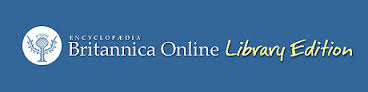 The Library of Congress je Američka kongresna knjižnica, a tražilica je: www.loc.govWikipeda navodi kvalitetne sadržaje, a nastala je 2000. godine. Višejezična je, najpoznatija internetska enciklopedija tipa Wiki otvorenog pristupa jer se tekstovi mogu besplatno čitati.en.wikipedia.org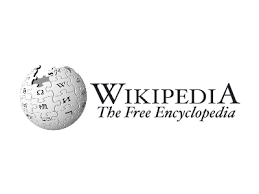 MIT – Massachusetts Institute of Technology nternetski je izvor znanja namijenjen studentima iz područja znanosti i tehnologije:web.mit.eduZnačajna hrvatska internetska enciklopedija Leksikografskog zavoda Miroslav Krleža je Proleksis enciklopedija.To je prva hrvatska opća i nacionalna enciklopedija u elektroničkom izdanju. Besplatno je dostupna preko istraživačke mreže CARNet.Tražilica za Proleksis enciklopediju je:proleksis.izmk.hr 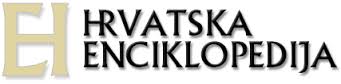 Za enciklopediju besplatnog pristupa na engleskom jeziku koja sadrži više od 50 000 natuknica  tražilica je:encyclopedia.comLeksikoni su referentne publikacije u kojima su pojmovi također nanizani abecednim redom, a sažetije su objašnjeni nego u enciklopediji. Hrvatski biografski leksikon postoji i na internetu kao kvalitetni izvor biografije autora:bibl.izmk.hrPodaci o europskoj kulturi dostupni su u elektroničkom obliku u stručnoj publikaciji:www.culture.eurelien.frMapa Carta  - The British Library je britanska knjižnica za nastavu povijesti – Talking Liberties:www.bl.nk/magna Najbolja računalna baza podataka u Hrvatskoj je HRČAK:hrcak.srce.hr/fileInternetski portal o zaštiti djece na internetu je:www.tportal.hrATLASIGoogle maps (Googlove mape) su besplatni elektronički izvori koji sadrže zemljopisne karte svijeta, svjetske znamenitosti i čuda prirode:www.google.earth.comhttps://www.google.com/maps/viewsGooglova mapa svijeta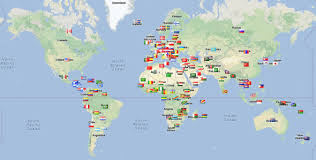 PRETRAŽIVAČI RJEČNIKA uključuju tražilice  u domeni– Dictionary Search.Internetski rječnici prezentirani su na hrvatskom jezičnom portalu kao zajednički projekt Novog libera i Srca. Za većinu riječi u bazi podataka postoje izvedeni oblici, odnosno gramatičke izvedbe. Jednojezični rječnici Tražilica za englesko-hrvatski rječnik je:hr.glosbe.comVišejezični rječniciNa internetu postoji EU-dictionary u kojem je zastupljeno više svjetskih jezika: engleski, njemački, talijanski, španjolski, francuski, nizozemski, švedski, finski, japanski, latinski.Tražilica je:www.eudict.comInformatički rječnikMegabajt je besplatni internetski informatički rječnik na hrvatskom jeziku s više od 1500 stručnih riječi iz područja informatike. Tražilica je:www.megabajtPortal za škole: Carnet:skole.hr